Муниципальное бюджетное учреждение дополнительного образования«Детская школа искусств»станицы  ЕссентукскойПриказ«10» апреля 2020 г.                   ст. Ессентукская                            № 31-ОБО переходе с 13.04.2020г. на обучение с помощью дистанционных технологий учащихся   МБУДО ДШИ ст.Ессентукской    В целях обеспечения соблюдения Федерального закона от 30.03.1999 № 52-ФЗ «О санитарно-эпидемиологическом благополучии населения», постановлений Главного государственного санитарного врача РФ от 24.01.2020 № 2 «О дополнительных мероприятиях по недопущению завоза и распространения новой коронавирусной инфекции, вызванной 2019-nCoV», от 02.03.2020 № 5 «О дополнительных мерах по снижению рисков завоза и распространения новой коронавирусной инфекции (2019-nCoV)», с учетом письма Федеральной службы по надзору в сфере защиты прав потребителей и благополучия человека от 23 января 2020 г. № 02/776-2020-23 «О профилактике коронавирусной инфекции», приказа Минобрнауки России от 29 января 2020 г. № 146 «О мерах по предупреждению распространения коронавирусной инфекции», Письма ФМБА России от 28.02.2020 № 32-024/159 «О дополнительных мерах по профилактике COVID-2019» и др., в целях предупреждения распространения новой коронавирусной инфекции, вызванной COVID-19 (далее — коронавирусная инфекция), приказа Министерства культуры РФ от 3 апреля 2020г. №428 «О мерах по реализации находящимся в ведении Министерства культуры РФ организациями Указа Президента РФ от 2 апреля 2020г. №239 «О мерах по обеспечению санитарно-эпидемиологического благополучия населения на территории Российской Федерации в связи с распространением новой коронавирусной инфекции (COVID-2019)», руководствуясь письмом Министерства образования Ставропольского края от 08.04.2020 06-12/3909 «О внесении изменений в нормативный правовой акт» и  Постановлением Губернатора Ставропольского края от 10 апреля 2020г №139 «О внесении изменения в постановление Губернатора Ставропольского края от 26 марта 2020г. №119 «О комплексе ограничительных и иных мероприятий по снижению рисков распространения новой коронавирусной инфекции COVID-2019 на территории Ставропольского края» в соответствии с Уставом учреждения, «Порядком и основанием перевода, отчисления и восстановления обучающихся в МБУДО ДШИ ст.Ессентукской» 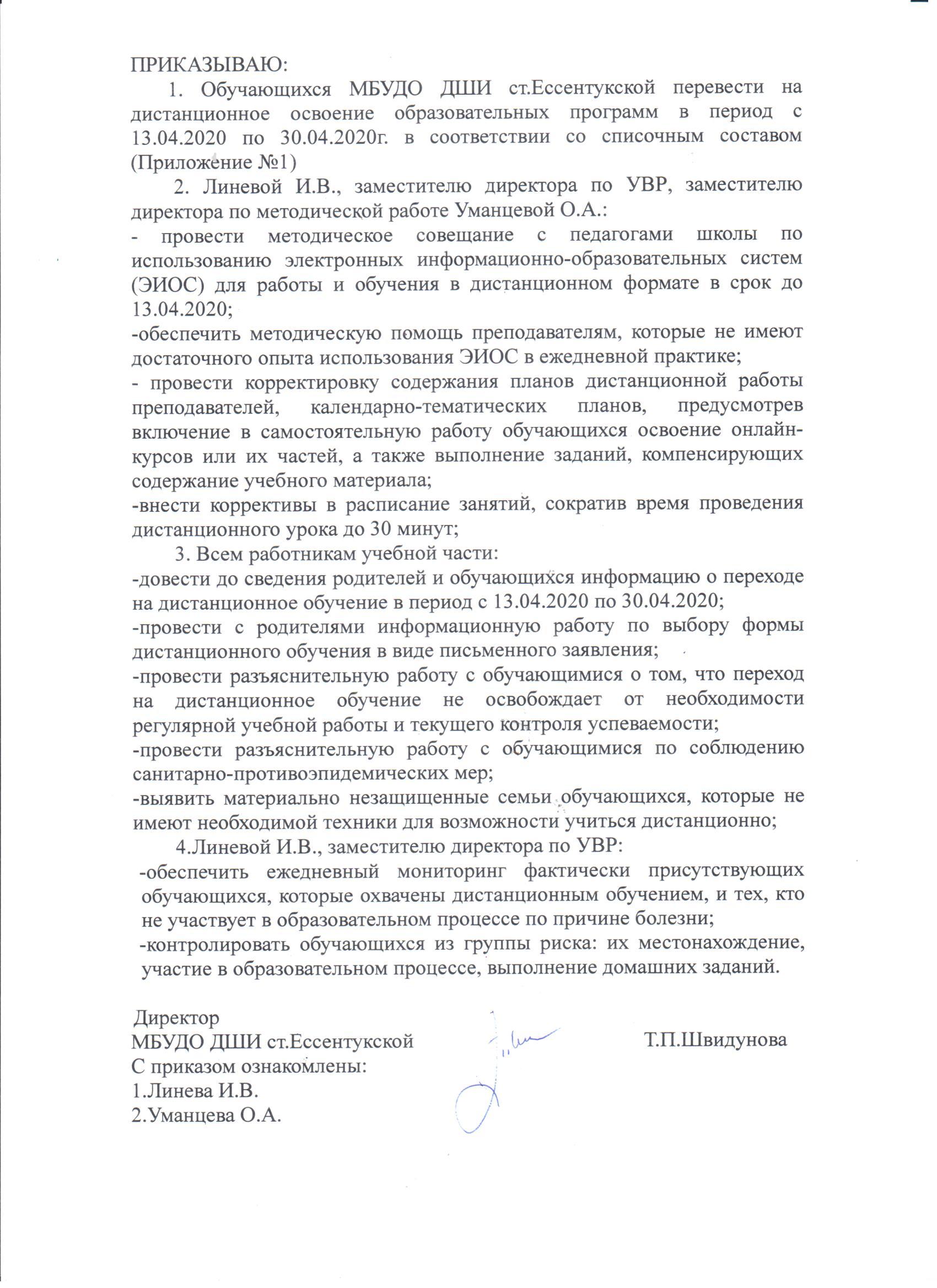 